Муниципальное бюджетное образовательное учреждение дополнительного образования детей «Детско-юношеская спортивная школа № 1 »Л.А. Емелинаг. ПрокопьевскЦена риска заразиться СПИДом: нравственность и здоровье.Два красных сердца, сливающихся в голубой маске страха - это эмблема, символизирующая кампанию по информированию общественности всех стран, проводимую Всемирной организацией здравоохранения (ВОЗ). Она олицетворяет и серьезность угрозы эпидемии, и возможность победы над ней объединенными усилиями всех стран и народов. Девиз борьбы со СПИДом «Всеобщими усилиями СПИД будет остановлен».Что такое СПИД?Синдром приобретенного иммунодефицита, или СПИД - это тяжелейшее заболевание вирусной природы, болезнь приводит к выраженному снижению иммунитета, в результате чего человеческий организм становится беззащитным перед угрозой инфекционных поражений и опухолевых заболеваний. Название  болезни – AIDS было дано в США, эта английская аббревиатура слов, в переводе на русский означающих «синдром приобретенного иммунодефицита» (СПИД). У лиц, пораженных вирусом ВИЧ, тяжелейшие болезни, как правило, вызывают микроорганизмы, которые обычно обезвреживаются нормально функционирующей иммунной системой. СПИД развивается у людей, заразившейся ВИЧ-инфекцией, и является конечной стадией этой болезни. Люди, зараженные ВИЧ, называются «ВИЧ - инфицированными». ВИЧ – инфицированный и больной СПИДом – не одно и тоже. С момента заражения ВИЧ до развития СПИДа может пройти от 7 до 15 лет. Пока ВИЧ не перешел стадию СПИДа, инфицированный человек может чувствовать себя хорошо, выглядеть здоровым и даже не подозревать, что заражен.Как ВИЧ переходит в стадию СПИДа ? ВИЧ способен проникать в белые клетки крови человека (лимфоциты и моноциты) и убивать их. Это происходит медленно, но в итоге приводит к иммунодефициту, когда иммунная система не может уже эффективно бороться с любыми заболеваниями. СПИД быстрее развивается у тех, чье здоровье изначально слабое. Также негативно влияют курение, злоупотребление алкоголем, употребление наркотиков, плохое питание и стрессы. Все это ведет к гибели массы лимфатических клеток, в результате защитная система утрачивает свои функции.Как происходит заражение ВИЧ?Вирус передается только через определенные жидкости организма:               - кровь,               - сперма,               -вагинальный секрет,               -грудное молоко.Это значит, что заразиться можно:- при сексуальном контакте без презерватива,-при прямом попадании крови в организм человека через ранки, язвочки, слизистые оболочки, при переливании крови и трансплантации органов, при нанесении татуировок и выполнении пирсинга, при пользовании чужой бритвой.-при использовании нестерильных шприцев во время внутривенных и внутримышечных инъекциях.-от матери ребенку во время беременности, родов или кормлению грудью.    Несмотря на серьезные последствия заражения, сам ВИЧ – очень слабый организм. Он может жить только в жидкостях организма и размножаться только внутри клеток  вирус неустойчив: быстро погибает на воздухе при высыхании, при нагревании до 56С в течении  30 мин. и  моментально разрушается под воздействием дезинфицирующих химических средств (спирт, хлорамин, хлорная известь). При попадании в желудок вирус быстро разрушается пищеварительными ферментами и соляной кислотой. Попав на кожу, вирус в течение 20 мин. уничтожается паразитирующими бактериями (их ферментными системами). Поэтому совершенно нет опасности заразиться при бытовых  контактах: дружеских поцелуях, рукопожатиях, объятиях, пользовании общей посудой, общим бассейном, туалетом, постельным бельем, через кашель, пот и укусы насекомых.Каким образом  возможно заражение СПИДом у детей? Хотя в организме беременной женщины действует определенная система очистки крови, поступающей в плод, которая может перехватывать и вирус, при обширном заражении организма матери она не срабатывает и плод получает вирус через плаценту. В дальнейшем возможно заражение через материнское молоко. Еще одна опасность подстерегает тяжелобольных, или больных гемофилией, детей, которые могут заразиться через переливание крови или при использовании ее препаратов (если была нарушена технология производства).Не известно ни одного случая заражения СПИДом, который возник бы вследствие передачи ВИЧ от одного ребенка другому, - ни в семье, ни в школе, ни в яслях, ни в быту. Известно, что даже когда один из детей- близнецов был инфицирован, а другой нет, и они пользовались совместно пустышками, игрушками, кроватью и манежем, не наблюдалось передачи вируса.Дети, имеющие в крови вирус ВИЧ, не представляют никакого риска заражения для других детей, так же и для персонала детских учреждений. 	Бытовые контакты, включая и те, которые имеют место весьма длительный период, не рассматриваются как опасные. Контакт с кровью, который может произойти при повреждениях во время занятий спортом - наружный, то есть принципиально отличается от прямой инъекции инфицированной крови в кровоток, который происходит при переливании или использовании нестерильных шприцов, игл с остатками крови. В случае же попадания вируса на поврежденные кожные покровы вероятность проникновения вируса в кровоток существенно снижается, так как вирус вымывается с током крови из раны.Как можно выявить заражение ВИЧ?Единственный путь определить заражение- тест крови на наличие антител к ВИЧ.Положительный результат значит, что у человека обнаружены анти тела к ВИЧ. Это дает основание предполагать, что человек ВИЧ  инфицирован.Отрицательный результат значит, что антитела к ВИЧ не обнаружены.Тест можно пройти в любом  СПИД - центре, спец. кабинетах анонимного обследования на ВИЧ. Согласно закону, каждый может пройти тест и получить результат анонимно.На сегодняшний день известны два типа ВИЧ: ВИЧ- 1 распространен во всем мире – в странах  Америки, Европы, Азии, а также Центральной Африки. ВИЧ – 2 встречается преимущественно в Западной и Южной Африке.Вакцины против СПИДа нет, поэтому люди, попавшие в эту сложную жизненную ситуацию нуждаются не только в медицинской помощи, но и в поддержке своих близких в их милосердии и сострадании.   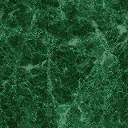 